АДМИНИСТРАЦИЯ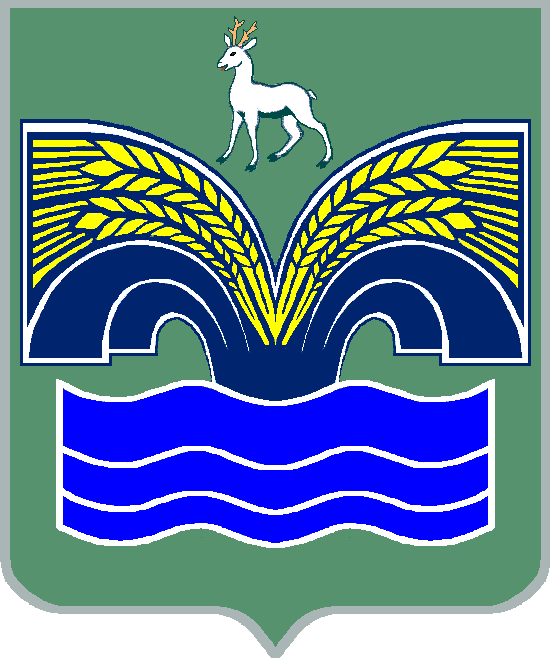 СЕЛЬСКОГО ПОСЕЛЕНИЯ СТАРАЯ БИНАРАДКАМУНИЦИПАЛЬНОГО РАЙОНА КРАСНОЯРСКИЙСАМАРСКОЙ ОБЛАСТИ446393, Самарская область, с.Старая Бинарадка, ул.Советская, 45  (884657) 65-133Факс (84657) 65-133   Администрация сельского поселения Старая Бинарадка муниципального района Красноярский Самарской области по итогам мониторинга «о количестве субъектов малого и среднего предпринимательства и их классификации по видам экономической деятельности» представляет следующие сведения:Глава сельского поселения                                                    Старая БинарадкаМуниципального районаКрасноярскийСамарской области                                                                       О.Ю.ХудяковВид деятельностиВид деятельностиИндивидуальные предпринимателиЮридические лица01Растениеводство и животноводство, охота и предоставление соответствующих услуг в этих областях.3025Производство готовых металлических изделий, кроме машин и оборудования.0246Торговля оптовая, кроме оптовой торговли автотранспортными средствами и мотоциклами.0247Торговля розничная, кроме торговли автотранспортными средствами и мотоциклами0449Деятельность сухопутного и трубопроводного транспорта1056Деятельность по предоставлению продуктов питания и напитков.1068Операции с недвижимым имуществом0177Аренда и лизинг10